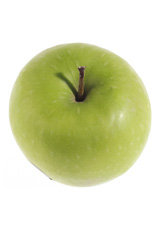 Granny SmithSpiseeple, drikkeeple, bakeeple, kokeeple – Granny smith er eplet til alt godt! Pris:	24,90 kr/kgProduksjonssted:	Syd-Tyrol / ItaliaProduksjonsform:	Konvensjonell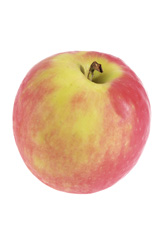 AromaDette kortreiste, norske eplet smaker kjempegodt! Stemmer det? Smak selv!Pris:	33,30 kr/kgProduksjonssted:	NorgeProduksjonsform:	Konvensjonell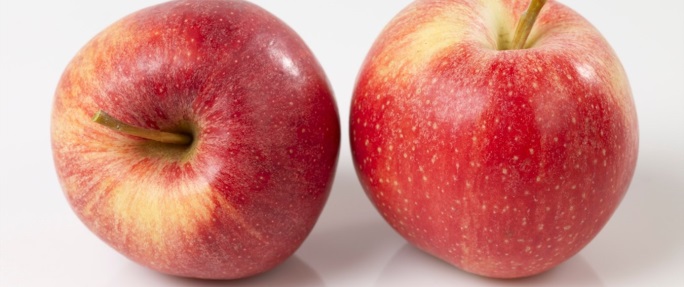 Royal GalaRoyal Gala har et sprøtt fruktkjøtt, og en smak som er søt og aromatisk. Dette er et av våre mest populære epler.Gala er en av de nyere tofargede storselgerne, og Royal Gala er en variant med penere rød farge. Middels stort, rundt eple med gul bakgrunn og røde striper. Smaksmessig kan Royal Gala minne om Golden Delicious, og det er ikke så merkverdig, ettersom de to sortene er i slekt.Royal Gala er et populært spiseeple, men passer også i kaker og desserter. Sprøtt fruktkjøtt med søt og aromatisk smak. God holdbarhet. Pris:		58,00 kr/kgProduksjonssted:	ItaliaProduksjonsform:	Økologisk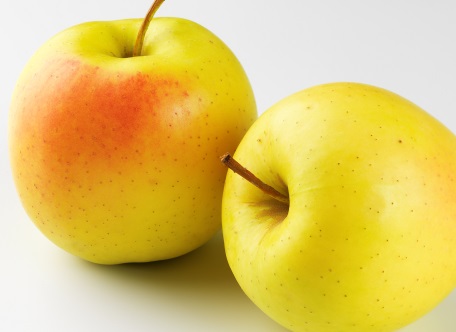 Golden DeliciousPris:		16,90 kr/kgProduksjonssted:	ItaliaProduksjonsform:	Konvensjonell